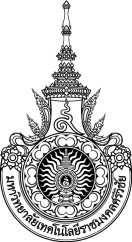 คณะบริหารธุรกิจงานโสตทัศนศึกษามีหน้าที่สนับสนุนการทำงานของหน่วยงานโดยให้บริการประสานงาน และอำนวยความสะดวกแก่บุคลากรทั้งภายนอกและภายในหน่วยงานอย่างมีประสิทธิภาพและคุณภาพ ในงานด้านโสตทัศนศึกษา เพื่อให้เกิดความคล่องตัว        ในการติดต่อประสานงานกับหน่วยงานวัตถุประสงค์1. สนับสนุนให้หน่วยงานต่างๆ ปฏิบัติงานได้เต็มศักยภาพ โดยเอื้อประโยชน์ต่อทุกงาน2. เพื่อประสานความเข้าใจอันดีระหว่างบุคลากรภายในมหาวิทยาลัย บุคคลภายนอกและหน่วยงานภายนอก3. มุ่งปฏิบัติงานให้สอดคล้องตามนโยบายและทิศทางการดาเนินงานของมหาวิทยาลัยเป้าหมายเป้าหมาย1. เชิงปริมาณ1.1 สนับสนุนการปฏิบัติงานของบุคลากรภายในคณะบริหารธุรกิจ ให้มีความสะดวก และมีความสุขในการทำงานร่วมกัน1.2 บริหารและจัดระบบให้มีความถูกต้อง รวดเร็ว และมีประสิทธิภาพ1.3 สนับสนุนให้บุคลากรได้รับการพัฒนาตนเองและนาระบบสารสนเทศมาให้ในการดำเนินงาน2. เชิงคุณภาพ2.1 บุคลากรภายในคณะบริหารธุรกิจ ได้รับความสะดวกในการติดต่อประสานงานและมีความสุขกับการทำงาน2.2 บุคลากรได้รับการพัฒนาตนเอง2.3 มีระบบการบริหารจัดการด้านสารสนเทศที่นำมาใช้ในการดำเนินงานกลุ่มเป้าหมายบุคลากรภายในและภายนอกมหาวิทยาลัยกระบวนการ  การจัดทำเว็ปไซต์ภาคผนวก  ไม่มีปรับปรุงเมื่อวันที่  28/03/2564กระบวนการขอดูกล้องวงจรปิดภาคผนวก  ไม่มีปรับปรุงเมื่อวันที่  28/03/2564กระบวนการขอใช้ห้องประชุมภาคผนวก  ไม่มีปรับปรุงเมื่อวันที่  28/03/2564ที่ผังกระบวนการ/กระบวนการรายละเอียดงานระยะเวลาผู้รับผิดชอบ1.2.เตรียมขอมูลต่างๆในการทำเว๊ป60 นาทีจนท.โสต3.	ไม่ถูกต้อง                                        ถูกต้องตรวจเช็คข้อมุลว่าถูกต้องหรือไหมพร้อมที่จะทำการลงเว็ปไซต์   20 นาทีจนท.โสต4.เขียนโค๊ชต่างๆของเว็ปไซต์40 นาทีจนท.โสต5.ตรวจเช็คข้อมูลต่างๆบนเว็ปว่ามีขอมูลตรงตามที่เจ้าของเรื่องต้องการหรือไหมเช่นถ้ามีรูปภาพดูว่ารูปภาพขึ้นไหม link download ต่างๆว่าพร้อมใช้งานไหม40 นาทีจนท.โสต6.ให้เจ้าของเรือ่งตรวจสอบว่าตรงตามที่ต้องการหรือไหม 15 นาทีจนท.โสต7.จบการทำงานที่ผังกระบวนการ/กระบวนการรายละเอียดงานระยะเวลาผู้รับผิดชอบ1.2.กรอกข้อมูลแบบฟอร์มต่างๆ 15 นาทีจนท.โสต3.จัดเตรียมข้อมูลกล้องวงจรปิดและสำรองข้อมูล40 นาทีจนท.โสต4.จบการทำงานที่ผังกระบวนการ/กระบวนการรายละเอียดงานระยะเวลาผู้รับผิดชอบ1.2.ผู้รับผิดชอบโครงการจัดทำโครงการ15 นาทีผู้รับผิดชอบ เจ้าหน้าที่โสต3.จัดเตรียมอุปกรณ์ ติดตั้ง พร้อมตัวเช็คห้องให้อยู่ในสภาพพร้อมใช้งาน และควบคุมห้องปฏิบัติการ 7 ชมเจ้าหน้าโสต4.จบการทำงาน